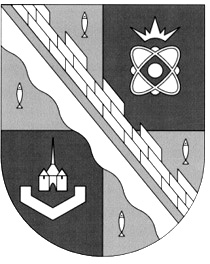                            администрация МУНИЦИПАЛЬНОГО ОБРАЗОВАНИЯ                                             СОСНОВОБОРСКИЙ ГОРОДСКОЙ ОКРУГ  ЛЕНИНГРАДСКОЙ ОБЛАСТИ                             постановление                                                      от 25/04/2024 № 981О внесении изменений в постановление администрации Сосновоборского городского округа от 11.09.2019 №1964 «Об утверждении перечня организаций для управления многоквартирным домом, расположенным на территории Сосновоборского городского округа, в отношении которого собственниками помещений в многоквартирном доме не выбран способ управления таким домом или выбранный способ управления не реализован, не определена управляющая организация»В соответствии со статьей 161 Жилищного кодекса Российской Федерации, Постановлением Правительства Российской Федерации от 21.12.2018 № 1616                                «Об утверждении правил определения управляющей организации для управления многоквартирным домом, в отношении которого собственниками помещений в многоквартирном доме не выбран способ управления таким домом или выбранный способ управления не реализован, не определена управляющая организация, и о внесении изменений в некоторые акты правительства Российской Федерации», Протоколом №6 от 15.03.2023 заседания комиссии для определения управляющей организации для управления многоквартирным домом, расположенным на территории Сосновоборского городского округа, в отношении которого собственниками помещений в многоквартирном доме не выбран способ управления таким домом или выбранный способ не реализован, не определена управляющая организация, администрация Сосновоборского городского округа п о с т а н о в л я е т:Внести изменения в постановление администрации Сосновоборского городского округа от 11.09.2019 №1964 «Об утверждении перечня организаций для управления многоквартирным домом, расположенным на территории Сосновоборского городского округа, в отношении которого собственниками помещений в многоквартирном доме не выбран способ управления таким домом или выбранный способ управления не реализован, не определена управляющая организация» (в редакции постановления администрации Сосновоборского городского округа от 21.03.2023 №755):Пункт 5 приложения к постановлению утвердить в новой редакции:2. Общему отделу администрации (Смолкина М.С.) обнародовать настоящее постановление на электронном сайте городской газеты «Маяк».3. Отделу по связям с общественностью (пресс–центр) комитета по общественной безопасности и информации разместить настоящее постановление на официальном сайте Сосновоборского городского округа. 4. Настоящее постановление вступает в силу со дня официального обнародования.5. Контроль за исполнением настоящего постановления возложить на заместителя главы администрации по жилищно-коммунальному комплексу Иванова А.В.Глава Сосновоборского городского округа                                                             М.В. Воронков5ООО «СИТИ ДЕВЕЛОПМЕНТ ГРУПП», 188544, Ленинградская область, г. Сосновый Бор, ул. Молодежная д.6А, помещ.24707044465/1214700016354№661Заявление о включении в перечень15.03.2023